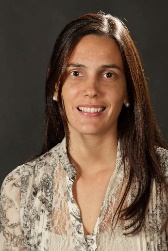 -ABOGADA (Universidad Nacional del Litoral).-DOCTORA EN DERECHO (Universidad Austral)-Profesora titular de “Filosofía del Derecho” en la Facultad de Derecho y Ciencia Política de la Universidad Católica de Santa Fe.-Profesora pro- titular de “Filosofía del Derecho”, en la Facultad "Teresa de Ávila", de la Universidad Católica Argentina.- Profesora de Teoría General del Derecho y de Taller de tesis en el Doctorado en Ciencia Jurídica de la Universidad Católica de Santa Fe.-Directora del Instituto de Filosofía del Derecho y Derechos Humanos de la Facultad de Derecho y Ciencia Política de la Universidad Católica de Santa Fe.-Directora del Doctorado en Ciencia Jurídica de la Universidad Católica de Santa Fe.-Profesora invitada de la Diplomatura en Derechos Humanos de la Universidad Austral.-Autora del libro El principio de igualdad en las normas jurídicas. Estudio de la doctrina de la Corte Suprema de Argentina y su vinculación con los estándares de constitucionalidad de jurisprudencia de la Corte Suprema de los Estados Unidos, Marcial Pons, Buenos Aires, 2012.-Autora de diversos artículos y trabajos de investigación vinculados con la Filosofía del Derecho y el Derecho Constitucional.